МОУ «Рашковская ОСШ-детский сад им. Ф.И.Жарчинского»Сценарий развлечения «День Земли»Старший дошкольный возраст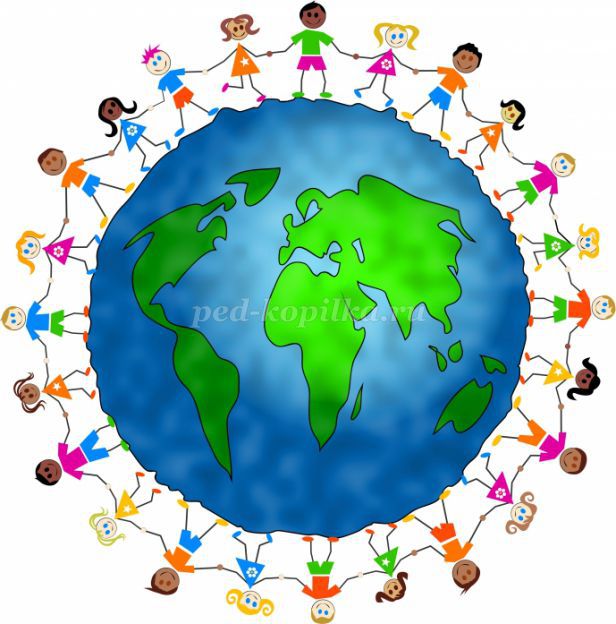 Подготовила Воспитатель-методистРэу Татьяна Александровна2023г Цель: создание у детей радостного настроения, воспитание любви и бережного отношения к природе.Задачи:• Формировать представление о многообразии природного мира.• Закрепить умение выразительно читать стихотворения.• Воспитывать у детей ответственное, гуманное, бережное, эмоционально – положительное отношение к природе и друг к другу.• Доставить детям радость от участия в общем празднике.Ход развлечения:Ведущий: Мы праздник начинаем, зритель, проходи скорейВ сказку нашу приглашаем, всех: взрослых и детей.Под весёлую музыку в зал «змейкой» заходят дети, встают полукругом. Ведущий: Посмотрите, ребята, сколько пришло гостей. Давайте с ними поздороваемся. Музыкальное приветствие.Звучит легкая музыкаВедущий: Мы вам расскажем сказку,А может и не сказку.А может, это было,Но вам друзья решать.Жила-была планета ЗемляЧиста и красива она была.И каждую весну встречала день рожденьяИ этот праздник был всем на удивленье.Наша с вами Земля - прекрасная планета, полная чудес и загадок. Нас окружает великолепная природа. На Земле живут люди, животные, птицы, рыбы, растения, всем им должно быть хорошо, а люди должны заботиться о живой природе. И именно весной, когда вся природа просыпается от «зимнего» сна, наша Земля отмечает свой день рождение.Ведущий:  Наш праздник весёлой песней начинаем -
О весне, о солнце мы для вас споём!Песня  «Мы сидели у окна (Весенняя)»Ведущий: Здравствуй, наш веселый праздник,Славный праздник – день Земли.Вместе с вами мы сегодняОтмечать его пришли. Ребенок: Здесь знает каждый, ты и я!
Природу обижать нельзя!                                    Лиза
Так скажем дружно раз, два, три,
Откроем праздник - День Земли!РебенокЕсть на земле огромный дом под крышей голубой,
Живут в нем солнце, дождь и гром,    Дималес и морской прибой.        
Ребенок: Живут в нем птицы и цветы, веселый звон ручья,                                             Вадим
Живу в том светлом доме я и все мои друзья.
Ребенок: Куда б дороги не вели, всегда я буду в нем.
Землею – матушкой родной               Настязовется этот дом!
Ребенок: Давайте вместе Землю украшать,
Сажать сады, цветы сажать повсюду.
Давайте вместе Землю уважать                               Артем М
И относиться с нежностью, как к чуду!
Ребенок: Мы забываем, что она у нас одна – 
Неповторимая, ранимая, живая.
Прекрасная: хоть лето, хоть зима …                       Кирилл
Она у нас одна, одна такая!
Ребёнок: Здравствуй, планета! Здравствуй, Земля!Отныне мы дети твои и друзья!Отныне мы вместе – большая семья:	АлинаЦветы и деревья, птицы и я!Ведущий: Ребята, сегодня при входе в детский сад, я нашла письмо (берет со стола письмо) Тут написано село Рашков, детский сад «Колокольчик».Адрес верный, тогда прочтем его?Письмо:Дорогие ребята!Я про праздник ваш узнал.И письмо свое для васПрямо из лесу послал.Поздравляю Вас, друзья, с праздником!Желаю всем расти сильными, крепкими и здоровыми.Берегите нашу планету, нашу Землю, наши воды и поля.Если чистым будет лес – чище станет вся Земля.Ведущий:Не понятно, кто нам пишет, вместо подписи крючок.Да ведь это наш знакомый –Лесовичок.Да тут и продолжение есть:Как получите письмо,Время зря вы не теряйте.И в лес  скорее отправляйтесь.А чтобы в лес быстро попасть Мои милые ребятки, нужно загадки отгадать!Загадки1. Шарик голубой,Домик наш родной.Планета любимая моя,Любимая твоя,Называется … - (земля)2.Есть у ребят зелёный друг,Весёлый друг, хороший.Он им протянет сотни рукИ тысячи ладошек. (лес)3.Течет, петляет тут и тамИ по полям, и по лугам,Водой омыты берега.Что это, знаешь ты? (река)4.Ты весь мир обогреваешьИ усталости не знаешь,Улыбаешься в оконце,А зовут тебя все. (солнце)Ведущий: Мы с вами  на лесной полянке. Давайте вспомним, как нужно вести себя в лесу, на природе. Поиграем в игру: «Если я приду в лесок». Я буду говорить вам свои действия, а вы отвечайте. Если я буду поступать хорошо, говорим «ДА», если плохо, то «НЕТ».Если я приду в лесок и сорву ромашку (нет)Если съем я пирожок и выброшу бумажку (нет)Если хлебушка кусок на пеньке оставлю (да)Если ветку подвяжу, колышек поставлю (да)Если разведу костёр, а тушить не буду (нет)Если сильно насорю и убрать забуду (нет)Если мусор уберу, банку накопаю (да)Я люблю свою природу, я ей помогаю (да)Молодцы, ребята! Я не сомневаюсь, что именно вы никогда не причините вреда Матушке Природе. Будете ее оберегать и любить всем сердцем.Звучит музыка, и появляется Вовка Морковкин. Он начинает хулиганить, мусорить.Вовка: Не люблю, когда в лесу красиво, когда птицы поют, у меня от них голова болит. Не люблю, когда кругом тишина и покой. Давайка я все здесь по-своему переделаю! А? Так цветов нарвал на лесной полянке.  А ещё веток  наломаю, вот будет мне хорошая рогатка!Ведущий: Ой, ребята, это кто? Хулиган какой-то!Вовка: Это кто хулиган? Это я что ли? И не хулиган я вовсе!Ведущий: А кто же ты?Вовка: Я – Вовка Морковкин. А вот вы кто такие?
Ведущий: Мы ребята из детского сада, нас Лесовичок в гости пригласил! Вовка: Ох уж этот (передразнивая) Лесовичок, всё гостей приглашает, лесной красотой хвастается! Милые гости, не ждал я вас, а то бы побольше нарвал цветов. Хи-хи-хи! Вы, наверное, тоже вредные, не любите природу, все живое и красивое, все поющее и все цветущее? Я приглашаю вас вместе похулиганить.  Будем вместе вредничать и безобразничать. Побежали скорей!Вовка Морковкин убегаетВедущий: Ребята, надо что-то делать? А давайте позовем Лесовичка, пусть он нам поможет!Старичок - Лесовичок, приходи скорее к нам!Все дружно зовут Лесовичка.
Звучит музыка, и появляется Лесовичок.Лесовичок : Здравствуйте, дорогие ребятушки!Я – старичок Лесовичок.В чаще я густой живу, 
К людям редко выхожу.
Мое царство всех чудесней:
Шум листвы и птичьи песни,
Мягкие перины мха
И журчанье ручейка.
По лесу весь день брожу, охраняю тишину
И со всем лесным народом
Разговаривать могу.
Рад видеть вас в гостях, спасибо, что пришли. Ведущий: Здравствуйте старичок - Лесовичок! Что с тобой, отчего  такой грустный? И скажите, что случилось с лесом, мы его не узнаём? Лесовичок: Да стряслась у меня большая беда.
(держится за голову, ходит по залу)
О мой лес, мой дивный лес!
Был высок он до небес,
Пели птицы до зари, 
Заливались соловьи,
Бабочки порхали,
Пчелки мед собирали.
Но все это в прошлом. Теперь в лесу тишина, только стекло да мусор кругом. Вовка Морковкин  решил, что он царь природы! Задумал весь лес извести, цветы оборвать, птиц распугать, зверей разогнать.Ведущая: Не горюй, Лесовичок. Мы что-нибудь придумаем с ребятами. Но сначала мы поможем прибрать весь мусор на полянке. 
Игра «Уборка мусора»На пол высыпается из мешка мусор (бумажки, пластиковые бутылки, фантики и т.п. ) Разделить детей  на 2 команды: бумажный мусор убирает первая команда, пластиковый – вторая. Дети по команде собирают мусор в корзину. Все нужно сделать быстро и аккуратно.Лесовичок:  Спасибо вам ребята, что убрали весь мусор на поляне, чисто стало! А вы слышите, кажется птицы вернулись в мой лес.
Звучит фонограмма пения птиц.Лесовичок: Лес мой сразу ожил! Да и мне пора пройтись по лесу, навести порядок.(Уходит)Ведущий: Ребята, слышите, кто-то сюда пробирается.
Выходит Вовка МорковкинВовка: А это опять вы. Послушай-те, я тут на досуге стихотворение сочинил, сейчас прочитаю!
Под высокою сосной,
Защищая лес родной,
Муравейник жил без бед
Двадцать зим и двадцать лет.
А потом пришла беда:
Ни потоп, ни холода,
Ни лесной пожар, ни свалка.
А пришёл я – (гордо выпятив грудь) Вовка с палкой.
Ведущий: О-ё-ёй!!! Нашел чем хвастаться!Ведущий: (обращаясь к детям)  Да разве можно в лес такого злодея пускать?
Вовка: А что такое? Вы послушайте,  сколько я дел за день переделал. Да, я сегодня постарался: березу сломал, муравьев разогнал, муравейник разорил, цветов редких нарвал целую кучу и в ручей бросил, птичье гнездо разорил, мусор накидал. Вот я молодец!Ведущий: Сколько же ты вреда Земле причинил. Так если все  будут уничтожать, рвать, ломать, так и жизни на земле не будет. И тебя не будет.
Вовка: (в испуге) И меня не будет? А что же теперь делать?
Ведущий: Будем исправлять твои ошибки! (обращаясь к детям) Согласны? Вот ты  муравейник разорил!
Вовка: (гордо) Разорил!!!
Ведущий: Напрасно ты это сделал! Муравьи-санитары леса, их обижать нельзя! Они очень трудолюбивые, хоть и маленького роста. Муравьи - одни из самых сильных существ на Земле! Если бы человеку такую силу как у муравья, то он смог бы утащить по суше огромный корабль!
Вовка: А я этого не знал!!! 
Ведущий: Давай-ка, Вовка, исправлять твои ошибки и для начала построим муравьишкам новый дом.
Игра-соревнование «Построй домик для муравья»
Дети выстраиваются в две команды, около каждой команды лежит набор напольного конструктора. По команде дети берут один кубик и бегут до ориентира, кладут кубик. Нужно перенести все кубики и построить из них дом. Побеждает команда, которая сделает быстро и красиво.
Ведущий: Молодцы, красивые домики получились. И запомните, друзья-муравейники разорять нельзя! Теперь давайте разбираться с деревьями и цветами, которые ты поломал.
Вовка: (в руках теребя ветки, цветы). Да я сейчас их обратно, это, того воткну, посажу, ну втолкну……
Ведущая: А теперь, ребята, давайте посадим на этой полянке цветы. Игра  «Посади цветок» (атрибуты для игры: цветочные лепестки из картона). По сигналу дети по одному бегут и выкладывают лепестки, собирая цветок.Ведущий: Не рвите цветов бездумно! Не будет цветов-исчезнут бабочки, потому что они питаются нектаром из цветов, исчезнет красота!
Вовка: Простите, опять не подумал…
Ведущий: И полянку мы от мусора за тобой очистили.Вовка: Простите, не знал я, что мусорить так опасно!Ведущий: А теперь, давайте, сделаем свою планету Земля, на которой нет мусора, а всегда светит солнце, идет веселый дождик и сверкает радуга. Игра – эстафета «Солнышко»У противоположной стены зала лежит красный и желтый обручи. У участников  команд ленточки красного и желтого цвета соответственно - это лучики. По сигналу первый участник бежит к солнышку, кладет лучик и возвращается обратно, передавая эстафету следующему игроку. Ведущий: Смогли вы славно потрудиться,Пора настала веселитьсяХоровод  «ВЕСНА»Вовка: (прячет за спиной спички)
Ведущий: (обращаясь к Вовке) Костёр надумал разводить,
Ты не забудь всё потушить,
Тут до беды не далеко,
Тушить пожары нелегко!
Вовка: Я костёр не разводил, я только несколько палок подпалил.
Ведущий: (втягивает носом, принюхивается) Ой, чувствую я запах костра. Как же ты Вовка не досмотрел, палки свои не потушил. Ребята, давайте поможем потушить костёр в лесу. Чем можно потушить огонь? Правильно, водой.
Эстафета «Потуши костер»Участники бегут с ведром воды (в ведре лежит синий мячик), вокруг конусов бег «змейкой», добегают до костра (обруч), выливают воду (мячик), бегут обратно и передают ведро следующему участнику.Ведущий: Вовка, ты понял свои ошибки?
Вовка: Да, да, да!
Ведущий: Для закрепления повторим правила поведения в лесу.
                    Ребенок: Как много звуков тут и там!
В лесу не нужен шум и гам, 
Нельзя шуметь, галдеть, кричать,              Лера К
И громко музыку включать.                    Ребенок: Если я сорву цветок,
Если ты сорвешь цветок,
Если все и ты и я
Если все сорвут цветы,                             Саша Л
То не будет в нашем мире
Ни добра, ни красоты.
Ребенок: Нельзя стекло в лесу кидать,
Нельзя бутылки разбивать;
Осколки острые опасны –                          Артем Х
О них порежешься ужасно!
Ребёнок: Давайте будем беречь планету!
Во всей вселенной похожей нету.
Во всей вселенной только одна,
Для жизни и дружбы она нам дана!Ребенок: Давайте будем беречь планету,                Другой такой на свете  нету,    Влад                Развеем над нею и тучи и дым.                В обиду её никому не дадим!Целлофан, железки, склянки …
Оставлять в лесу нельзя!
Мусор тут, в лесу, чужой,                                Афанасий
Заберем его с собой!
                      Ребенок: Мы хотим, чтоб птицы пели,
Чтоб вокруг леса шумели,
Чтобы были голубыми небеса,
Чтобы речка серебрилась,                   Лера К
Чтобы бабочка резвилась,
И была на ягодах роса,
Мы хотим, чтоб солнце горело,
И березка зеленела.
И под елкой жил смешной колючий ёж!
Чтобы белочка скакала,                           Артем К
Чтобы радуга сверкала,
Чтобы летом лил веселый дождь!                 Вовка: Спасибо, ребята, научили уму разуму. Поэтому я постараюсь и обещаю вам, что теперь буду делать только добрые дела, и вы, берегите природу, ведь от этого зависит вся наша жизнь!Ну всё побегу добрые дела делать.(уходит)
Под музыку выходит ЛесовичокЛесовичок: Ой, мой лес, мой дивный лес!
Снова полон сказок и чудес!
Веселятся все зверята:
И лисята, и зайчата.
Поют птицы до зари, распевают соловьи.
Ожила вся Земля
Вы спасли ее друзья!
Ведущий: Взгляните, как стало красиво вокруг,
Уже зеленеют деревья и луг.
Цветы распустились и птицы запели,
Красавицы-бабочки в лес прилетели.
Не надо зла, пусть победит добро,
Пусть будет всем уютно и тепло.
Лесовичок: Пора мне возвращаться в свой лес, там без меня никак нельзя! До свидания, ребятня! (уходит)Ведущий: Наш дом родной, наш общий дом -Земля, где мы с тобой живем!Чудес нам всех не перечесть,Одно у них названье есть:Леса, и горы, и моря -Все называется Земля.Давайте будем беречь планетуВо всей Вселенной похожей нету.Во всей Вселенной только одна,Для жизни и дружбы она нам дана. Песня «Солнечный круг»Ведущий:На этом наш праздник окончен! До свидания!Дети под музыку выходят из зала.